杭州水杉科技有限公司	中国电力节能·智能无功补偿集成制造商产品尺寸电能质量治理策略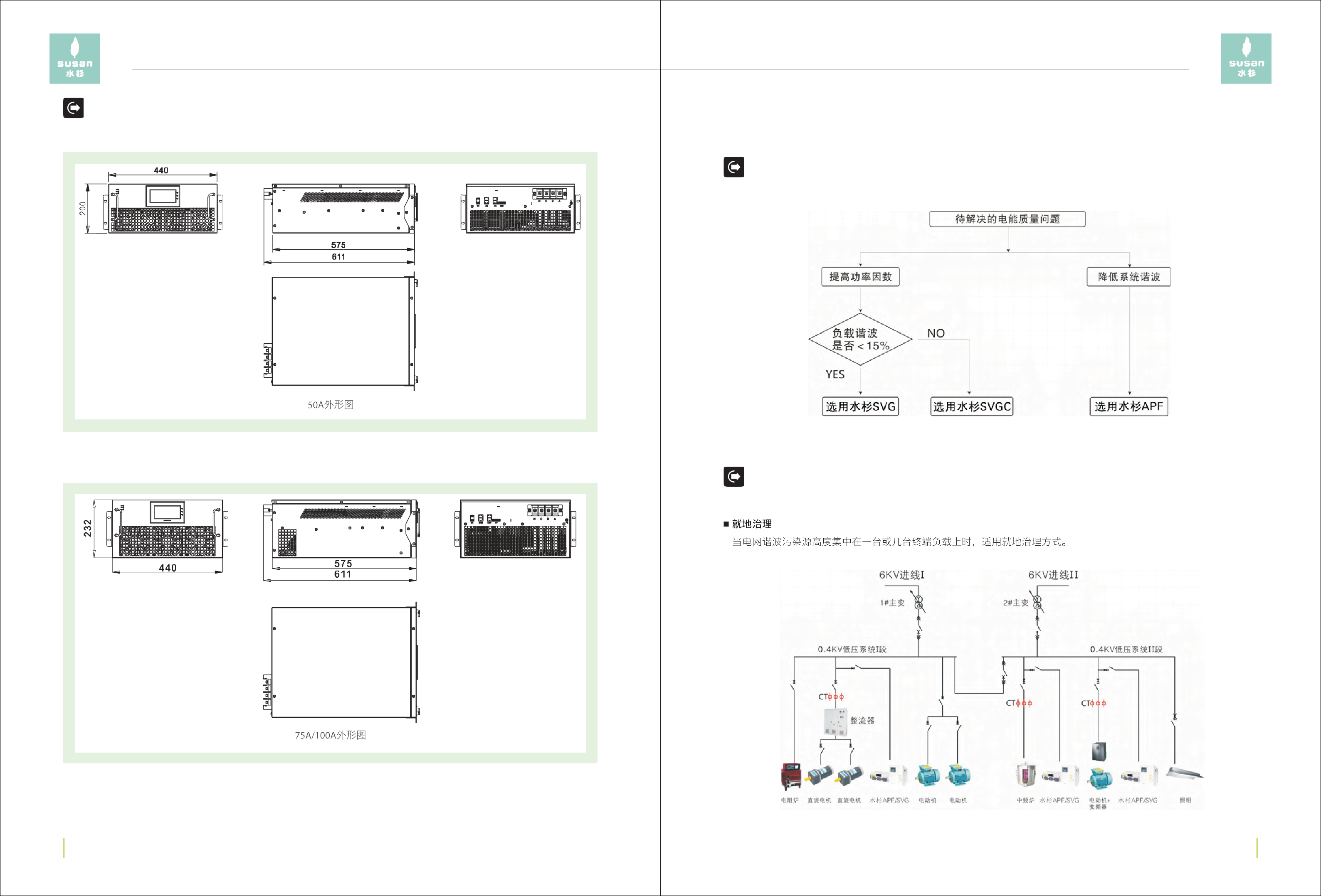 产品选型策略电能质量问题治理策略  57   Http://www.shuishan666.com	专业 源于专注   58 杭州水杉科技有限公司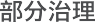 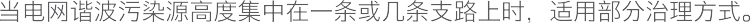 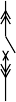 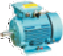 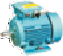 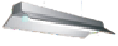 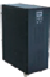 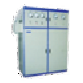 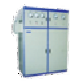 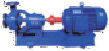 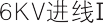 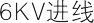 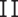 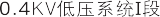 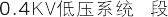 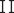 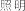 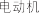 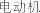 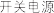 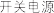 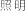 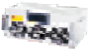 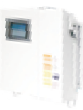 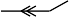 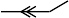 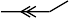 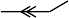 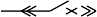 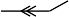 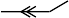 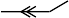 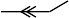 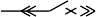 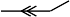 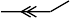 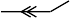 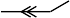 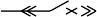 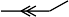 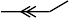 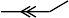 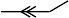 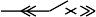 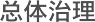 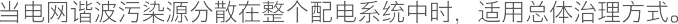 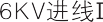 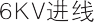 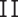 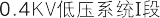 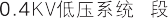 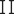 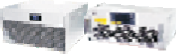 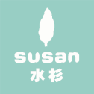   59   Http://www.shuishan666.com